Name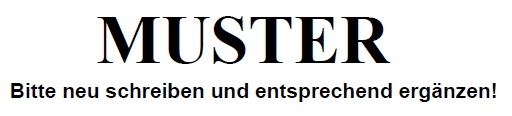 AdresseTelefonnummerE-MailDatumDruckfreigabeDruckfreigabe zur Dissertation von Frau/Herrn Hiermit bestätige ich, dass mir die Dissertationsschrift von Frau/Herrn  mit dem Titel: „“in der endgültigen Form vorgelegt wurde.Ich erkläre hiermit die Druckfreigabe.Unterschrift Mentor*in